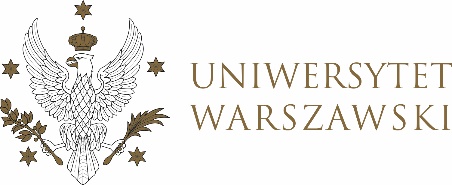 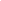 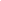 UCHWAŁA NR 1/2024RADY DYDAKTYCZNEJ DLA KIERUNKÓW STUDIÓW 
EUROPEAN POLITICS AND ECONOMICS, GRADUATE PROGRAMME IN INTERNATIONAL RELATIONS, GRADUATE PROGRAMME IN POLITICAL SCIENCE, SOCIAL AND PUBLIC POLICY,UNDERGRADUATE PROGRAMME IN INTERNATIONAL RELATIONS, UNDERGRADUATE PROGRAMME IN POLITICAL SCIENCE, SOCIAL AND PUBLIC POLICYz dnia 18 stycznia 2024 r.w  sprawie zatwierdzenia tematów prac dyplomowych na kierunku
Undergraduate Programme in International RelationsNa podstawie uchwały nr 42/2020 Rady Dydaktycznej WNPISM UW z dnia 19 lipca 2020 r. w sprawie szczegółowych zasad procesu dyplomowania na kierunku Undergraduate Programme in International Relations Rada Dydaktyczna postanawia, co następuje:§ 1	Rada Dydaktyczna zatwierdza tematy prac dyplomowych na kierunku Undergraduate Programme in International Relations stanowiący Załączniki nr 1 do uchwały. § 2Uchwała wchodzi w życie z dniem podjęcia.Przewodnicząca Rady Dydaktycznej: D. Heidrich Załącznik nr 1
z dnia  18 stycznia 2024 do uchwały nr 1/2024 Rady Dydaktycznej dla kierunków
Undergraduate Programme in International Relations, 
Undergraduate Programme in Political Science, 
Graduate Programme in International Relations, 
Graduate Programme in Political Science, European Politics and Economics, Social and Public PolicyTematy prac dyplomowych dla kierunku Undergraduate Programme in International Relations 
w roku akademickim 2023/2024.Imię i nazwisko promotoraNr albumu studentaZaakceptowany temat pracy dyplomowejDr hab. Renata Mieńkowska-Norkiene442649European Union-United States relations from the perspective of the Russian aggression against UkraineDr Szymon Kardaś440930"Dying of thirst": the importance of the Panama Canal for Latin America and potential economic and political implications of its loss due to rapid climate change.Dr Szymon Kardaś444235A never-ending story: an analysis of progress and challenges of the European Union enlargement in the Western BalkansDr Szymon Kardaś444343The role of Rosatom in the contemporary energy market of the European UnionDr Szymon Kardaś457856Russian war in Ukraine: manifestations of Russian imperial identityDr hab. Adam Szymański, prof. ucz.436848India, China and the United States – hegemonic calibration in the Asia PacificDr Dmytro Skrynka445149Morality as a factor in international relationsDr Dmytro Skrynka445150Limits of legal immunity of states in international relationsDr Dmytro Skrynka444239The status of regional hegemony and its political impact upon the prevention and prosecution of international crimesDr Dmytro Skrynka427182The Belt and Road Initiative and the cooperation of China with the European Union: political, economic, legal and cultural FactorsDr Anita Oberda Monkiewicz429282Ecuadorian migration to Italy in the early 2000s: social and economic impact on the receiving countryDr Szymon Kardaś444127Russia’s war in Ukraine: consequences for parties to the conflictDr Barbara Regulska-Ingielewicz444119Transformation of China's export strategy after the accession to the World Trade Organisation and its international implicationsDr Barbara Regulska-Ingielewicz444352Economic relations between the United States and Turkey from 1980 to 2023Dr Barbara Kratiuk426148Indonesia's security diplomacy with Southeast Asian Nations: A comprehensive analysis of contemporary cooperation dynamicsDr hab. Dorota Heidrich444242International organizations’ activities towards human rights violations in the fashion industry: prospects and challengesDr hab. Dorota Heidrich444129Democratic backsliding in the European Union and the effectiveness of its rule of law framework: the case study of PolandDr hab. Dorota Heidrich444350Challenges in the enforcement of the jurisdiction of the International Criminal CourtDr hab. Dorota Heidrich444234The challenges of UNRWA’s mandate towards Palestinian women exposed to gender-based violenceDr hab. Dorota Heidrich430738The role of Türkiye in the Organization of Turkic States - prospects and challengesDr hab. Dorota Heidrich444383The Dispute Settlement Body in the World Trade Organisation: reform and challengesDr hab. Dorota Heidrich444380The significance of the European Union solidarity mechanism for mitigation of migration crises